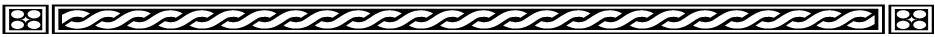 “You therefore, my beloved, be strong in the grace that is in Christ Jesus.  And the things that you have heard from me among many witnesses, commit these to faithful men who will be able to teach others also. You therefore must endure hardship as a good soldier of Jesus Christ.”	2 Timothy 2:1-3Beloved, these Marching Orders commission you to reveal Christ-In-You in the world’s Arena Of Testimony.  Be ready to reveal His presence in any way He directs.	____________________________________		This 8th day of April 2022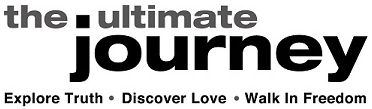 This is to Certify thatEnter Namehas received disciple Marching Orders upon completion ofPhase 3 of The Ultimate Journey.